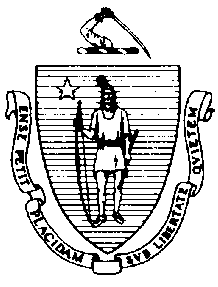 The Executive Office of Health and Human ServicesDepartment of Public HealthBureau of Environmental HealthCommunity Sanitation Program23 Service Center Road, Northampton, MA 01060Phone: 413-586-3118 Fax: 413 784-1037TTY 800 769-9991February 29, 2016Michael J. Ashe Jr., SheriffWestern MA Correctional Alcohol Center45 Lower Westfield Road, Building AHolyoke, MA 01040Re: Facility Inspection - Western MA Correctional Alcohol Center, HolyokeDear Sheriff Ashe:In accordance with M.G.L. c. 111, §§ 5, 20, and 21, as well as Massachusetts Department of Public Health (Department) Regulations 105 CMR 451.000: Minimum Health and Sanitation Standards and Inspection Procedures for Correctional Facilities; 105 CMR 480.000: Storage and Disposal of Infectious or Physically Dangerous Medical or Biological Waste (State Sanitary Code, Chapter VIII); 105 CMR 590.000: Minimum Sanitation Standards for Food Establishments (State Sanitary Code Chapter X); the 1999 Food Code; 105 CMR 520.000 Labeling; and 105 CMR 205.000 Minimum Standards Governing Medical Records and the Conduct of Physical Examinations in Correctional Facilities; I conducted an inspection of the Western MA Correctional Alcohol Center on January 28, 2016 accompanied by Daniel Moran, Standards and Training Supervisor; Captain Frank Barbaro, ESHO; Officer Steven Sabol, ESHO, and Amy Riordan Community Sanitation Program. Violations noted during the inspection are listed below including 0 repeat violations:HEALTH AND SAFETY VIOLATIONS(* indicates conditions documented on previous inspection reports)1st FLOORAdministration Area105 CMR 451.353	Interior Maintenance: Ceiling tiles missing105 CMR 451.353	Interior Maintenance: Ceiling tiles water stainedReception AreaFC 4-904.13(A)	Protection of Clean Items, Handling: Utensils not protected from contaminationBathroom	No Violations NotedFemale Housing Unit # 5Day RoomFC 4-501.11(B)	Maintenance and Operation, Equipment: Equipment components not maintained in a 	state of good repair, refrigerator gaskets damagedBathroom # 1105 CMR 451.123	Maintenance: Ceiling vent dusty105 CMR 451.123	Maintenance: Soap scum on walls in shower stall105 CMR 451.123	Maintenance: Wall paint peelingBathroom # 2105 CMR 451.123	Maintenance: Ceiling in shower # 1 and 2 dirty105 CMR 451.123	Maintenance: Ceiling not in good repair, unfinished105 CMR 451.123	Maintenance: Soap scum on walls in shower # 1 and 2105 CMR 451.123	Maintenance: Wall not in good repair near washing machine, unfinished105 CMR 451.123	Maintenance: Baseboard molding missingFemale Bathroom # A-104105 CMR 451.123	Maintenance: Ceiling vent dusty105 CMR 451.123	Maintenance: Wall not in good repair, unfinishedStaff Bathroom # B-104105 CMR 451.123	Maintenance: Ceiling vent dustyJanitor’s Closet # C-104105 CMR 451.353	Interior Maintenance: Ceiling tiles missing105 CMR 451.353	Interior Maintenance: Mops stored in basin105 CMR 451.353	Interior Maintenance: Light shield missingFoundation HouseBreak Room # C-102	Unable to Inspect - Locked –Main Hallway105 CMR 451.353	Interior Maintenance: Ceiling tiles missingBathroom # E-105105 CMR 451.123	Maintenance: Ceiling tiles missing105 CMR 451.126	Water Supply: No hot water supplied to handwash sink # 1105 CMR 451.123	Maintenance: Floor damaged, open seam on sheet flooring105 CMR 451.123	Maintenance: Wall paint peeling in toilet stalls105 CMR 451.123	Maintenance: Ceiling vent dustyBathroom (used by kitchen staff)105 CMR 451.124	Water Supply: Insufficient water supply in quantity and pressure in handwash sink # 1105 CMR 451.130	Plumbing: Plumbing not maintained in good repair, faucet leaking in handwash sink # 3105 CMR 451.123	Maintenance: Ceiling tiles missing105 CMR 451.123	Maintenance: Ceiling vent dustyStorage (former bathroom/shower area)105 CMR 451.353	Interior Maintenance: Ceiling tiles missing105 CMR 451.353	Interior Maintenance: Wall surface damaged105 CMR 451.110(A)	Hygiene Supplies at Toilet and Handwash Sink: No soap at handwash sink105 CMR 451.110(A)	Hygiene Supplies at Toilet and Handwash Sink: No paper towels at handwash sinkMaintenance Room # A-121105 CMR 451.353	Interior Maintenance: Light shield missing105 CMR 451.353	Interior Maintenance: Ceiling tiles missingMaintenance Hallway105 CMR 451.380	Access to Exits: Egress obstructed by stored items105 CMR 451.350	Structural Maintenance: Exterior doors not rodent and weathertight105 CMR 451.353	Interior Maintenance: Exposed wiring in open wall electrical boxExterior Loading Area 105 CMR 451.351	Handrails: Handrail not provided on either side of stairsMaintenance Supply Office # A-119105 CMR 451.353	Interior Maintenance: Ceiling tiles missingMale Bathroom 105 CMR 451.123	Maintenance: Light shield missing 105 CMR 451.123	Maintenance: Ceiling vent dusty 105 CMR 451.123	Maintenance: Wall surface damagedStaff Bathroom # A-116 	No Violations NotedFemale Locker Room  105 CMR 451.123	Maintenance: Ceiling vent dusty105 CMR 451.123	Maintenance: Wall surface damaged105 CMR 451.123	Maintenance: Wall not in good repair, unfinished105 CMR 451.123	Maintenance: Ceiling tiles missingClassification Offices/Intake # G-100105 CMR 451.350	Structural Maintenance: Exterior doors not rodent and weathertightDry Storage 105 CMR 451.353	Interior Maintenance: Light shield missing105 CMR 451.340	Illumination: Insufficient lighting, light fixture not workingMEDICAL105 CMR 480.500(A)	Procedures; Records; Record-Keeping Log: Generator had no written procedures for maintaining compliance with 480.000105 CMR 480.500(A)(3)	Procedures; Records; Record-Keeping Log: Generator had no written documentation for blood borne pathogen training105 CMR 451.353	Interior Maintenance: Wall surface damaged105 CMR 451.353	Interior Maintenance: Ceiling tiles missingKITCHEN FC 6-501.11	Maintenance and Operation; Repairing: Facility not in good repair, ceiling tiles missingFC 6-501.11	Maintenance and Operation; Repairing: Facility not in good repair, plumbing leaking	over dishwashing machineFC 4-501.12	Maintenance and Operation, Equipment:	Cutting surfaces damaged and no longer 	easily cleanable, cutting boards no longer cleanable FC 4-501.11(A)	Maintenance and Operation, Equipment: Equipment not maintained in a state of good 	repair, dishwasher exhaust ductwork leakingFC 4-501.11(A)	Maintenance and Operation, Equipment: Equipment not maintained in a state of good 	repair, non-functioning compressor in walk in freezerFC 3-305.11(A)(2)	Preventing Contamination from Premises: Food exposed to dust, fans in cooler dustyFC 4-901.11(A)	Protection of Clean Items, Drying: Clean and sanitized trays not allowed to air dry fullyFC 4-101.16	Materials for Construction and Repair; Multiuse: Sponges used in kitchen FC 5-205.15(B)	Plumbing System, Operations and Maintenance: Plumbing system not maintained in 	good repair, utility sink drain leakingFC 6-501.11	Maintenance and Operation; Repairing: Facility not in good repair, floor and baseboard 	tiles missing throughout FC 5-205.15(B)	Plumbing System, Operations and Maintenance: Plumbing system not maintained in 	good repair, no hot water at food prep sinkFC 3-302.12	Preventing Food and Ingredient Contamination: Unlabeled food containersOffice # E-107	No Violations NotedOffice # D-111 	No Violations NotedMaintenance Closet 105 CMR 451.353	Interior Maintenance: Mops stored in basin105 CMR 451.353	Interior Maintenance: Ceiling tiles missing105 CMR 451.353	Interior Maintenance: Ceiling vent dusty105 CMR 451.353	Interior Maintenance: Light shield missing105 CMR 451.353	Interior Maintenance: Floor tiles damaged and missingStaff DiningFC 4-904.13(A)	Protection of Clean Items, Handling: Tableware not protected from contamination, not 	stored in the inverted positionFC 4-904.11(B)	Protection of Clean Items, Storing: Utensils not presented to avoid contamination105 CMR 451.353	Interior Maintenance: Ceiling tiles water stained105 CMR 451.353	Interior Maintenance: Ceiling vent dustyDirector’s Office105 CMR 451.353	Interior Maintenance: Ceiling tiles missingDining Hall105 CMR 451.353	Interior Maintenance: Ceiling tiles missing105 CMR 451.353	Interior Maintenance: Ceiling vent dusty105 CMR 451.353	Interior Maintenance: Exposed wiring in electrical box on wall2nd FLOOR Room # 200 105 CMR 451.110(B)	Hygiene Supplies at Toilet and Handwash Sink: No waste receptacle at handwash sinkRoom # 201 105 CMR 451.110(B)	Hygiene Supplies at Toilet and Handwash Sink: No waste receptacle at handwash sinkRoom # 202105 CMR 451.110(B)	Hygiene Supplies at Toilet and Handwash Sink: No waste receptacle at handwash sinkRoom # 203105 CMR 451.110(B)	Hygiene Supplies at Toilet and Handwash Sink: No waste receptacle at handwash sinkDay Room # 1	No Violations NotedBlanket/Sheet Room105 CMR 451.353	Interior Maintenance: Wall surface damagedDay Room # 2105 CMR 451.110(A)	Hygiene Supplies at Toilet and Handwash Sink: No soap at handwash sink105 CMR 451.110(A)	Hygiene Supplies at Toilet and Handwash Sink: No paper towels at handwash sink105 CMR 451.110(B)	Hygiene Supplies at Toilet and Handwash Sink: No waste receptacle at handwash sinkStorage # A-210	No Violations NotedDay Room # 3105 CMR 451.353	Interior Maintenance: Heat register cover missingBathroom105 CMR 451.110(B)	Hygiene Supplies at Toilet and Handwash Sink: No waste receptacle at handwash sink105 CMR 451.353	Interior Maintenance: Light switch damagedLaundry # A-209105 CMR 451.353	Interior Maintenance: Light shield missing105 CMR 451.353	Interior Maintenance: Wall damaged near window105 CMR 451.353	Interior Maintenance: Countertop damaged105 CMR 451.353	Interior Maintenance: Electrical outlet cover missing105 CMR 451.130	Plumbing: Plumbing not maintained in good repair, washing machine leaking105 CMR 451.110(A)	Hygiene Supplies at Toilet and Handwash Sink: No paper towels at handwash sinkRoom # A-211105 CMR 451.353	Interior Maintenance: Light switch damagedRoom # A-213 105 CMR 451.123	Maintenance: Heat register cover missing105 CMR 451.123	Maintenance: Exposed wiring in bathroom105 CMR 451.110(A)	Hygiene Supplies at Toilet and Handwash Sink: No paper towels at handwash sink105 CMR 451.110(A)	Hygiene Supplies at Toilet and Handwash Sink: No soap at handwash sink105 CMR 451.123	Maintenance: Light fixture damaged in bathroom105 CMR 451.123	Maintenance: Wall damaged in bathroomRoom # A-214105 CMR 451.353	Interior Maintenance: Light switch damaged105 CMR 451.353	Interior Maintenance: Electrical outlet cover missing near bed105 CMR 451.110(A)	Hygiene Supplies at Toilet and Handwash Sink: No paper towels at handwash sinkRoom # A-215105 CMR 451.110(B)	Hygiene Supplies at Toilet and Handwash Sink: No waste receptacle at handwash sinkRoom # A-216	No Violations NotedRoom # A-217105 CMR 451.123	Interior Maintenance: Light switch damaged in bathroom105 CMR 451.110(B)	Hygiene Supplies at Toilet and Handwash Sink: No waste receptacle at handwash sinkRoom # A-218 105 CMR 451.123	Maintenance: Wall damaged in bathroomShower # B-213105 CMR 451.123	Maintenance: Soap scum on floor in shower105 CMR 451.123	Maintenance: Soap scum on walls in showerBathroom # B-209105 CMR 451.123	Maintenance: Wall not in good repair above sink, unfinishedBathroom # C-209105 CMR 451.123	Maintenance: Light switch damaged105 CMR 451.110(A)	Hygiene Supplies at Toilet and Handwash Sink: No soap at handwash sinkOfficer’s Station	No Violations NotedRoom # A-207105 CMR 451.126	Water Supply: No hot water supplied to handwash sinkUnit Manager’s Office	No Violations NotedBathroom	Unable to Inspect - Not in UseExercise Area105 CMR 451.353	Interior Maintenance: Exercise bicycle damagedJanitor’s Closet # A-220105 CMR 451.353	Interior Maintenance: Mops stored in basin105 CMR 451.353	Interior Maintenance: Light shield missingStaff Bathroom # A-222105 CMR 451.110(A)	Hygiene Supplies at Toilet and Handwash Sink: No paper towels at handwash sink105 CMR 451.110(B)	Hygiene Supplies at Toilet and Handwash Sink: No waste receptacle at handwash sink105 CMR 451.123	Maintenance: Ceiling vent dustyRoom # A-221105 CMR 451.123	Maintenance: Wall not in good repair in bathroom, unfinishedRoom # A-223105 CMR 451.123	Maintenance: Wall not in good repair in bathroom, unfinishedRoom # A-224 105 CMR 451.353	Interior Maintenance: Ceiling tiles water stained 105 CMR 451.123	Maintenance: Wall paint peeling in bathroom105 CMR 451.110(B)	Hygiene Supplies at Toilet and Handwash Sink: No waste receptacle at handwash sink105 CMR 451.110(A)	Hygiene Supplies at Toilet and Handwash Sink: No paper towels at handwash sink Day Room # A-225 FC 4-501.11(B)	Maintenance and Operation, Equipment: Equipment components not maintained in a 	state of good repair, shelf support missing in refrigerator 105 CMR 451.353	Interior Maintenance: Door knob missing on bathroom door 105 CMR 451.123	Maintenance: Wall paint peeling in bathroom105 CMR 451.350	Structural Maintenance: Wall damaged near windowRoom # A-227105 CMR 451.353	Interior Maintenance: Wet mop stored in bucket105 CMR 451.353	Interior Maintenance: Electrical outlet cover missing105 CMR 451.110(B)	Hygiene Supplies at Toilet and Handwash Sink: No waste receptacle at handwash sinkRoom # A-226 105 CMR 451.353	Interior Maintenance: Ceiling tiles missing 105 CMR 451.126	Water Supply: No hot water supplied to handwash sink 105 CMR 451.123	Maintenance: Wall damaged in bathroom105 CMR 451.353	Interior Maintenance: Walls damaged in bedroomShower # B-227105 CMR 451.123	Maintenance: Soap scum on walls in shower 105 CMR 451.130	Plumbing: Plumbing not maintained in good repair, shower head leaking Room # A-228 105 CMR 451.110(B)	Hygiene Supplies at Toilet and Handwash Sink: No waste receptacle at handwash sink105 CMR 451.350	Structural Maintenance: Wall damaged near windowRoom # A-229 105 CMR 451.110(A)	Hygiene Supplies at Toilet and Handwash Sink: No soap at handwash sink105 CMR 451.353	Interior Maintenance: Wall paint peelingRoom # A-230 105 CMR 451.110(B)	Hygiene Supplies at Toilet and Handwash Sink: No waste receptacle at handwash sink105 CMR 451.123	Maintenance: Wall damaged in bathroomRoom # A-231 105 CMR 451.353	Interior Maintenance: Wall damaged near window  105 CMR 451.123	Maintenance: Walls damaged in bathroomResident Lounge # A-233FC 3-501.16(B)	Limitation of Growth of Organisms, Temperature and Time Control: Refrigerator 	temperature recorded at 500F3rd FLOOR Room # A-300 	No Violations NotedRoom # A-301 	No Violations NotedRoom # A-302 105 CMR 451.123	Maintenance: Light fixture not working in bathroom Room # A-303 105 CMR 451.123	Maintenance: Wall damaged in bathroomRoom # A-304 105 CMR 451.123	Maintenance: Floor damaged in bathroomDay Room # A-306 105 CMR 451.353	Interior Maintenance: Baseboard missing  105 CMR 451.353	Interior Maintenance: Wall not in good repairFC 6-501.114(A)	Maintenance and Operations; Maintaining Premises: Nonfunctional equipment not 	repaired or removed from premises, vending machine not workingRoom # A-307 105 CMR 451.140	Adequate Ventilation: Inadequate ventilation, ceiling vent blockedRoom # A-308 105 CMR 451.353	Interior Maintenance: Countertop edge damagedMale Bathroom # 309 	No Violations NotedFemale Bathroom # 309 105 CMR 451.126	Water Supply: No hot water supplied to handwash sink 105 CMR 451.123	Maintenance: Ceiling vent dustyStorage Room # A-310105 CMR 451.353	Interior Maintenance: Floor dirtyLaundry Room105 CMR 451.353	Interior Maintenance: Wall damaged near windowRoom # A-311105 CMR 451.350	Structural Maintenance: Window glass broken  105 CMR 451.103	Mattresses: Mattress damagedRoom # A-312105 CMR 451.350	Structural Maintenance: Window glass brokenShower Room # B-313105 CMR 451.123	Maintenance: Mold on walls in showerRoom # A-314	No Violations NotedRoom # A-315	No Violations NotedRoom # A-316	No Violations Noted Room # A-317105 CMR 451.123	Maintenance: Sink surface crackedRoom # A-318	No Violations NotedRoom # A-319	No Violations NotedBarber Shop105 CMR 451.353	Interior Maintenance: Light switch damaged105 CMR 451.353	Interior Maintenance: Wall damaged near window105 CMR 451.123	Maintenance: Wall damaged in bathroom105 CMR 451.110(A)	Hygiene Supplies at Toilet and Handwash Sink: No paper towels at handwash sinkOfficer’s Station	No Violations NotedUnit Manager’s Office	No Violations NotedBathroom # B-305105 CMR 451.123	Maintenance: Ceiling damaged in bathroomRoom # A-320105 CMR 451.353	Interior Maintenance: Baseboard missing105 CMR 451.353	Interior Maintenance: Wall vent cover missingRoom # A-321	Unable to Inspect - Not in UseStorage Room # A-323	105 CMR 451.353	Interior Maintenance: Light switches damagedShower RoomUnable to Inspect - Not in UseJanitor’s Closet 105 CMR 451.353	Interior Maintenance: Mops stored in basin105 CMR 451.353	Interior Maintenance: Mop bucket stored with standing water105 CMR 451.353	Interior Maintenance: Light shield missing105 CMR 451.353	Interior Maintenance: Wall paint peelingStaff Bathroom 105 CMR 451.123	Maintenance: Ceiling vent dusty105 CMR 451.123	Maintenance: Wall paint peelingRoom # A-324 105 CMR 451.103	Mattresses: Mattress damagedRoom # A-325105 CMR 451.353	Interior Maintenance: Light switch damaged105 CMR 451.353	Interior Maintenance: Vent dustyRoom # A-326 105 CMR 451.123	Maintenance: Wall paint peeling in bathroom105 CMR 451.353	Interior Maintenance: Wall paint peeling in bedroomRoom # A-327105 CMR 451.353	Interior Maintenance: Wall paint peeling105 CMR 451.353	Interior Maintenance: Exposed wiring105 CMR 451.130	Plumbing: Plumbing not maintained in good repair, toilet damagedShower Room # B-327105 CMR 451.123	Maintenance: Shower dirty105 CMR 451.123	Maintenance: Wall tiles damagedRoom # A-328105 CMR 451.353	Interior Maintenance: Walls damaged in bedroomRoom # A-329	No Violations NotedRoom # A-330 105 CMR 451.123	Maintenance: Light switch damaged in bathroomRoom # A-331	No Violations NotedRoom # A-333 	No Violations Noted4th FLOORElevator Hallway105 CMR 451.353	Interior Maintenance: Ceiling ventilation grille missingRoom # A-400	No Violations NotedRoom # A-401	No Violations NotedRoom # A-402	Unable to Inspect - Not in UseRoom # A-403	Unable to Inspect - Not in UseRoom # A-404105 CMR 451.353	Interior Maintenance: Ceiling vent dustyLaundry Area105 CMR 451.353	Interior Maintenance: Light shield missing105 CMR 451.110(A)	Hygiene Supplies at Toilet and Handwash Sink: No soap at handwash sinkRoom # A-406105 CMR 451.353	Interior Maintenance: Walls damagedHallway105 CMR 451.353	Interior Maintenance: Baseboard missing105 CMR 451.353	Interior Maintenance: Electrical outlet covers missing105 CMR 451.353	Interior Maintenance: Data cable duct taped to wallOfficer’s Station	No Violations NotedParole Office	Unable to Inspect - In UseRoom # A-407105 CMR 451.353	Interior Maintenance: Wall not in good repair, unfinishedRoom # A-408105 CMR 451.353	Interior Maintenance: Countertop edge damaged105 CMR 451.353	Interior Maintenance: Light switch cover missingStorage # A-409105 CMR 451.353	Interior Maintenance: Light shield missing105 CMR 451.353	Interior Maintenance: Ceiling damaged105 CMR 451.353	Interior Maintenance: Walls damaged under sink and near window105 CMR 480.100(C)(1)	Storage Area: Room incorrectly marked as bio-hazard storageMale Bathroom # B-409105 CMR 451.110(A)	Hygiene Supplies at Toilet and Handwash Sink: No soap at handwash sinkFemale Bathroom # C-409105 CMR 451.110(A)	Hygiene Supplies at Toilet and Handwash Sink: No soap at handwash sink105 CMR 451.123	Maintenance: Vent dustyRoom # A-410	No Violations NotedBathroom # A-411	Unable to Inspect - Not in UseRoom # A-412	No Violations NotedShower # A-413	Unable to Inspect - Not in UseShower # B-413	Unable to Inspect - Not in UseRoom # A-414105 CMR 451.353	Interior Maintenance: Ceiling tiles water stained105 CMR 451.353	Interior Maintenance: Door knob damaged105 CMR 451.110(A)	Hygiene Supplies at Toilet and Handwash Sink: No soap at handwash sink105 CMR 451.110(B)	Hygiene Supplies at Toilet and Handwash Sink: No waste receptacle at handwash sink105 CMR 451.123	Maintenance: Wall damaged in bathroomRoom # A-415105 CMR 451.123	Maintenance: Wall damaged in bathroom105 CMR 451.110(A)	Hygiene Supplies at Toilet and Handwash Sink: No paper towels at handwash sink105 CMR 451.123	Maintenance: Vent dustyOffice # A-416105 CMR 451.346		Safe Wiring: Inappropriate use of temporary wiring, lamp cord ran through doorwayRoom # A-417105 CMR 451.110(B)	Hygiene Supplies at Toilet and Handwash Sink: No waste receptacle at handwash sinkRoom # A-418 105 CMR 451.123	Maintenance: Wall damaged in bathroomRoom # A-419	No Violations NotedJanitor’s Closet # A-420	No Violations NotedStorage 	No Violations NotedStorage # C-420 105 CMR 451.353	Interior Maintenance: Wall damaged105 CMR 451.353	Interior Maintenance: Ceiling damagedRoom # A-421	No Violations NotedRoom # A-422105 CMR 451.353	Interior Maintenance: Wall damaged in bedroom105 CMR 451.123	Maintenance: Light shield missing 105 CMR 451.110(A)	Hygiene Supplies at Toilet and Handwash Sink: No soap at handwash sink105 CMR 451.123	Maintenance: Bathroom door missingRoom # A-423105 CMR 451.353	Interior Maintenance: Wall vent dusty105 CMR 451.350	Structural Maintenance: Window glass brokenRoom # A-424	Unable to Inspect - Not in UseRoom # A-425	Unable to Inspect - Not in UseBathroom # A-426	Unable to Inspect - Not in UseBathroom Shower # A-427	Unable to Inspect - Not in UseShower # B-427	Unable to Inspect - Not in UseRoom # A-428	Unable to Inspect - Not in UseRoom # A-429	Unable to Inspect - Used for StorageRoom # A-430Unable to Inspect - LockedRoom # A-431Unable to Inspect - Not in UseHISET Classroom	No Violations NotedObservations and RecommendationsThe inmate population was 152 at the time of inspection.Missing electrical switches, outlet covers, ceiling tiles, and damaged walls and ceilings were observed throughout the facility.The Department recommends the missing ceiling tiles and leaking plumbing above the dishwasher be addressed immediately. The Department is concerned with the location of the leak and its impact on the sanitization of the equipment.At the time of inspection room # A-422 thru # A-431 were not in use.This facility does not comply with the Department’s Regulations cited above. In accordance with 105 CMR 451.404, please submit a plan of correction within 10 working days of receipt of this notice, indicating the specific corrective steps to be taken, a timetable for such steps, and the date by which correction will be achieved. The plan should be signed by the Superintendent or Administrator and submitted to my attention, at the address listed above.To review the specific regulatory requirements please visit our website at www.mass.gov/dph/dcs and click on "Correctional Facilities" (available in both PDF and RTF formats).To review the Food Establishment regulations please visit the Food Protection website at www.mass.gov/dph/fpp and click on “Food Protection Regulations”. Then under “Retail” click “105 CMR 590.000 - State Sanitary Code Chapter X – Minimum Sanitation Standards for Food Establishments” and “1999 Food Code”.To review the Labeling regulations please visit the Food Protection website at www.mass.gov/dph/fpp and click on “Food Protection Regulations”. Then under “General Food Regulations” click “105 CMR 520.000: Labeling.” This inspection report is signed and certified under the pains and penalties of perjury.Sincerely,Scott KoczelaEnvironmental Analyst, CSP, BEHcc:	Jan Sullivan, Acting Director, BEH	Steven Hughes, Director, CSP, BEHJay Youmans, Director of Government AffairsMarylou Sudders, Secretary, Executive Office of Health and Human Services 	Carol Higgins O’Brien, Commissioner, DOC	Della Blake, Superintendent	Captain Frank Barbaro, EHSOOfficer Steven Sabol, ESHOBrian Fitzgerald, RS, Health Director, Holyoke Board of Health	Clerk, Massachusetts House of Representatives	Clerk, Massachusetts Senate	Daniel Bennett, Secretary, EOPSSJennifer Gaffney, Director, Policy Development and Compliance UnitCHARLES D. BAKERGovernorKARYN E. POLITOLieutenant Governor